ЗАЯВЛЕНИЕ О ВКЛЮЧЕНИИ ПЕРЕРАБОТКИ, ТОРГОВЛИВ СИСТЕМУ КОНТРОЛЯ ОРГАНИЧЕСКОГО СЕЛЬСКОГО ХОЗЯЙСТВАОператорОператорОператорОператорОператорОператорОператорОператорОператорОператорОператорОператорОператорОператорОператорНазвание предприятия (Оператора)Название предприятия (Оператора)Название предприятия (Оператора)Название предприятия (Оператора)Название предприятия (Оператора)Название предприятия (Оператора)Название предприятия (Оператора)Название предприятия (Оператора)Название предприятия (Оператора)Название предприятия (Оператора)Название предприятия (Оператора)Название предприятия (Оператора)Название предприятия (Оператора)Название предприятия (Оператора)Название предприятия (Оператора)ОГРН ОГРН ОГРН ОГРН ОГРН ОГРН ОГРН ОГРН ОГРН ОГРН ОГРН ОГРН ОГРН ОГРН ОГРН ИНН ИНН ИНН ИНН ИНН ИНН ИНН ИНН ИНН ИНН ИНН ИНН ИНН ИНН ИНН  Копия документа, подтверждающего государственную регистрацию Копия документа, подтверждающего государственную регистрацию Копия документа, подтверждающего государственную регистрацию Копия документа, подтверждающего государственную регистрацию Копия документа, подтверждающего государственную регистрацию Копия документа, подтверждающего государственную регистрацию Копия документа, подтверждающего государственную регистрацию Копия документа, подтверждающего государственную регистрацию Копия документа, подтверждающего государственную регистрацию Копия документа, подтверждающего государственную регистрацию Копия документа, подтверждающего государственную регистрацию Копия документа, подтверждающего государственную регистрацию Копия документа, подтверждающего государственную регистрацию Копия документа, подтверждающего государственную регистрацию Копия документа, подтверждающего государственную регистрациюЮридический адресЮридический адресЮридический адресЮридический адресЮридический адресЮридический адресЮридический адресЮридический адресЮридический адресЮридический адресЮридический адресЮридический адресЮридический адресЮридический адресЮридический адресФактический адресФактический адресФактический адресФактический адресФактический адресФактический адресФактический адресФактический адресФактический адресФактический адресФактический адресФактический адресФактический адресФактический адресФактический адресПочтовый адресПочтовый адресПочтовый адресПочтовый адресПочтовый адресПочтовый адресПочтовый адресПочтовый адресПочтовый адресПочтовый адресПочтовый адресПочтовый адресПочтовый адресПочтовый адресПочтовый адресБанковские реквизитыБанковские реквизитыБанковские реквизитыБанковские реквизитыБанковские реквизитыБанковские реквизитыБанковские реквизитыБанковские реквизитыБанковские реквизитыБанковские реквизитыБанковские реквизитыБанковские реквизитыБанковские реквизитыБанковские реквизитыБанковские реквизитыКонтактыКонтактыКонтактыКонтактыКонтактыКонтактыКонтактыКонтактыКонтактыКонтактыКонтактыКонтактыКонтактыКонтактыКонтакты Копия документа, подтверждающего полномочия ответственного лица по представлению интересов Копия документа, подтверждающего полномочия ответственного лица по представлению интересов Копия документа, подтверждающего полномочия ответственного лица по представлению интересов Копия документа, подтверждающего полномочия ответственного лица по представлению интересов Копия документа, подтверждающего полномочия ответственного лица по представлению интересов Копия документа, подтверждающего полномочия ответственного лица по представлению интересов Копия документа, подтверждающего полномочия ответственного лица по представлению интересов Копия документа, подтверждающего полномочия ответственного лица по представлению интересов Копия документа, подтверждающего полномочия ответственного лица по представлению интересов Копия документа, подтверждающего полномочия ответственного лица по представлению интересов Копия документа, подтверждающего полномочия ответственного лица по представлению интересов Копия документа, подтверждающего полномочия ответственного лица по представлению интересов Копия документа, подтверждающего полномочия ответственного лица по представлению интересов Копия документа, подтверждающего полномочия ответственного лица по представлению интересов Копия документа, подтверждающего полномочия ответственного лица по представлению интересовВнимание! Только предоставленные контактные данные будут использоваться для официального общения с оператором по вопросам сертификации.Внимание! Только предоставленные контактные данные будут использоваться для официального общения с оператором по вопросам сертификации.Внимание! Только предоставленные контактные данные будут использоваться для официального общения с оператором по вопросам сертификации.Внимание! Только предоставленные контактные данные будут использоваться для официального общения с оператором по вопросам сертификации.Внимание! Только предоставленные контактные данные будут использоваться для официального общения с оператором по вопросам сертификации.Внимание! Только предоставленные контактные данные будут использоваться для официального общения с оператором по вопросам сертификации.Внимание! Только предоставленные контактные данные будут использоваться для официального общения с оператором по вопросам сертификации.Внимание! Только предоставленные контактные данные будут использоваться для официального общения с оператором по вопросам сертификации.Внимание! Только предоставленные контактные данные будут использоваться для официального общения с оператором по вопросам сертификации.Внимание! Только предоставленные контактные данные будут использоваться для официального общения с оператором по вопросам сертификации.Внимание! Только предоставленные контактные данные будут использоваться для официального общения с оператором по вопросам сертификации.Внимание! Только предоставленные контактные данные будут использоваться для официального общения с оператором по вопросам сертификации.Внимание! Только предоставленные контактные данные будут использоваться для официального общения с оператором по вопросам сертификации.Внимание! Только предоставленные контактные данные будут использоваться для официального общения с оператором по вопросам сертификации.Внимание! Только предоставленные контактные данные будут использоваться для официального общения с оператором по вопросам сертификации.Заказчик (заполняется в случаях, когда плательщиком является третье лицо)Заказчик (заполняется в случаях, когда плательщиком является третье лицо)Заказчик (заполняется в случаях, когда плательщиком является третье лицо)Заказчик (заполняется в случаях, когда плательщиком является третье лицо)Заказчик (заполняется в случаях, когда плательщиком является третье лицо)Заказчик (заполняется в случаях, когда плательщиком является третье лицо)Заказчик (заполняется в случаях, когда плательщиком является третье лицо)Заказчик (заполняется в случаях, когда плательщиком является третье лицо)Заказчик (заполняется в случаях, когда плательщиком является третье лицо)Заказчик (заполняется в случаях, когда плательщиком является третье лицо)Заказчик (заполняется в случаях, когда плательщиком является третье лицо)Заказчик (заполняется в случаях, когда плательщиком является третье лицо)Заказчик (заполняется в случаях, когда плательщиком является третье лицо)Заказчик (заполняется в случаях, когда плательщиком является третье лицо)Заказчик (заполняется в случаях, когда плательщиком является третье лицо)2.1. Название заказчика (плательщика)2.1. Название заказчика (плательщика)2.1. Название заказчика (плательщика)2.1. Название заказчика (плательщика)2.1. Название заказчика (плательщика)2.1. Название заказчика (плательщика)2.1. Название заказчика (плательщика)2.1. Название заказчика (плательщика)2.1. Название заказчика (плательщика)2.1. Название заказчика (плательщика)2.1. Название заказчика (плательщика)2.1. Название заказчика (плательщика)2.1. Название заказчика (плательщика)2.1. Название заказчика (плательщика)2.1. Название заказчика (плательщика)ОГРН ОГРН ОГРН ОГРН ОГРН ОГРН ОГРН ОГРН ОГРН ОГРН ОГРН ОГРН ОГРН ОГРН ОГРН ИНН ИНН ИНН ИНН ИНН ИНН ИНН ИНН ИНН ИНН ИНН ИНН ИНН ИНН ИНН  Копия документа, подтверждающего государственную регистрацию Копия документа, подтверждающего государственную регистрацию Копия документа, подтверждающего государственную регистрацию Копия документа, подтверждающего государственную регистрацию Копия документа, подтверждающего государственную регистрацию Копия документа, подтверждающего государственную регистрацию Копия документа, подтверждающего государственную регистрацию Копия документа, подтверждающего государственную регистрацию Копия документа, подтверждающего государственную регистрацию Копия документа, подтверждающего государственную регистрацию Копия документа, подтверждающего государственную регистрацию Копия документа, подтверждающего государственную регистрацию Копия документа, подтверждающего государственную регистрацию Копия документа, подтверждающего государственную регистрацию Копия документа, подтверждающего государственную регистрациюЮридический адресЮридический адресЮридический адресЮридический адресЮридический адресЮридический адресЮридический адресЮридический адресЮридический адресЮридический адресЮридический адресЮридический адресЮридический адресЮридический адресЮридический адресПочтовый адресПочтовый адресПочтовый адресПочтовый адресПочтовый адресПочтовый адресПочтовый адресПочтовый адресПочтовый адресПочтовый адресПочтовый адресПочтовый адресПочтовый адресПочтовый адресПочтовый адресБанковские реквизитыБанковские реквизитыБанковские реквизитыБанковские реквизитыБанковские реквизитыБанковские реквизитыБанковские реквизитыБанковские реквизитыБанковские реквизитыБанковские реквизитыБанковские реквизитыБанковские реквизитыБанковские реквизитыБанковские реквизитыБанковские реквизитыКонтактыКонтактыКонтактыКонтактыКонтактыКонтактыКонтактыКонтактыКонтактыКонтактыКонтактыКонтактыКонтактыКонтактыКонтакты Копия документа, подтверждающего полномочия ответственного лица по представлению интересов Заказчика Копия документа, подтверждающего полномочия ответственного лица по представлению интересов Заказчика Копия документа, подтверждающего полномочия ответственного лица по представлению интересов Заказчика Копия документа, подтверждающего полномочия ответственного лица по представлению интересов Заказчика Копия документа, подтверждающего полномочия ответственного лица по представлению интересов Заказчика Копия документа, подтверждающего полномочия ответственного лица по представлению интересов Заказчика Копия документа, подтверждающего полномочия ответственного лица по представлению интересов Заказчика Копия документа, подтверждающего полномочия ответственного лица по представлению интересов Заказчика Копия документа, подтверждающего полномочия ответственного лица по представлению интересов Заказчика Копия документа, подтверждающего полномочия ответственного лица по представлению интересов Заказчика Копия документа, подтверждающего полномочия ответственного лица по представлению интересов Заказчика Копия документа, подтверждающего полномочия ответственного лица по представлению интересов Заказчика Копия документа, подтверждающего полномочия ответственного лица по представлению интересов Заказчика Копия документа, подтверждающего полномочия ответственного лица по представлению интересов Заказчика Копия документа, подтверждающего полномочия ответственного лица по представлению интересов ЗаказчикаПРОСИМ ПРОВЕСТИ ОЦЕНКУ ЗАЯВЛЕНИЯ С ПОСЛЕДУЮЩЕЙ СЕРТИФИКАЦИЕЙ СОГЛАСНО СТАНДАРТА ДЛЯ ТРЕТЬИХ СТРАН, ЭКВИВАЛЕНТНОГО РЕГЛАМЕНТАМ ЕС № 834/2007 и № 889/2008: «PRODUCTION STANDARDS AND CONTROL MEASURES (CONTROL BODY STANDARD ANN-I-BL-012-EN)»ПРОСИМ ПРОВЕСТИ ОЦЕНКУ ЗАЯВЛЕНИЯ С ПОСЛЕДУЮЩЕЙ СЕРТИФИКАЦИЕЙ СОГЛАСНО СТАНДАРТА ДЛЯ ТРЕТЬИХ СТРАН, ЭКВИВАЛЕНТНОГО РЕГЛАМЕНТАМ ЕС № 834/2007 и № 889/2008: «PRODUCTION STANDARDS AND CONTROL MEASURES (CONTROL BODY STANDARD ANN-I-BL-012-EN)»ПРОСИМ ПРОВЕСТИ ОЦЕНКУ ЗАЯВЛЕНИЯ С ПОСЛЕДУЮЩЕЙ СЕРТИФИКАЦИЕЙ СОГЛАСНО СТАНДАРТА ДЛЯ ТРЕТЬИХ СТРАН, ЭКВИВАЛЕНТНОГО РЕГЛАМЕНТАМ ЕС № 834/2007 и № 889/2008: «PRODUCTION STANDARDS AND CONTROL MEASURES (CONTROL BODY STANDARD ANN-I-BL-012-EN)»ПРОСИМ ПРОВЕСТИ ОЦЕНКУ ЗАЯВЛЕНИЯ С ПОСЛЕДУЮЩЕЙ СЕРТИФИКАЦИЕЙ СОГЛАСНО СТАНДАРТА ДЛЯ ТРЕТЬИХ СТРАН, ЭКВИВАЛЕНТНОГО РЕГЛАМЕНТАМ ЕС № 834/2007 и № 889/2008: «PRODUCTION STANDARDS AND CONTROL MEASURES (CONTROL BODY STANDARD ANN-I-BL-012-EN)»ПРОСИМ ПРОВЕСТИ ОЦЕНКУ ЗАЯВЛЕНИЯ С ПОСЛЕДУЮЩЕЙ СЕРТИФИКАЦИЕЙ СОГЛАСНО СТАНДАРТА ДЛЯ ТРЕТЬИХ СТРАН, ЭКВИВАЛЕНТНОГО РЕГЛАМЕНТАМ ЕС № 834/2007 и № 889/2008: «PRODUCTION STANDARDS AND CONTROL MEASURES (CONTROL BODY STANDARD ANN-I-BL-012-EN)»ПРОСИМ ПРОВЕСТИ ОЦЕНКУ ЗАЯВЛЕНИЯ С ПОСЛЕДУЮЩЕЙ СЕРТИФИКАЦИЕЙ СОГЛАСНО СТАНДАРТА ДЛЯ ТРЕТЬИХ СТРАН, ЭКВИВАЛЕНТНОГО РЕГЛАМЕНТАМ ЕС № 834/2007 и № 889/2008: «PRODUCTION STANDARDS AND CONTROL MEASURES (CONTROL BODY STANDARD ANN-I-BL-012-EN)»ПРОСИМ ПРОВЕСТИ ОЦЕНКУ ЗАЯВЛЕНИЯ С ПОСЛЕДУЮЩЕЙ СЕРТИФИКАЦИЕЙ СОГЛАСНО СТАНДАРТА ДЛЯ ТРЕТЬИХ СТРАН, ЭКВИВАЛЕНТНОГО РЕГЛАМЕНТАМ ЕС № 834/2007 и № 889/2008: «PRODUCTION STANDARDS AND CONTROL MEASURES (CONTROL BODY STANDARD ANN-I-BL-012-EN)»ПРОСИМ ПРОВЕСТИ ОЦЕНКУ ЗАЯВЛЕНИЯ С ПОСЛЕДУЮЩЕЙ СЕРТИФИКАЦИЕЙ СОГЛАСНО СТАНДАРТА ДЛЯ ТРЕТЬИХ СТРАН, ЭКВИВАЛЕНТНОГО РЕГЛАМЕНТАМ ЕС № 834/2007 и № 889/2008: «PRODUCTION STANDARDS AND CONTROL MEASURES (CONTROL BODY STANDARD ANN-I-BL-012-EN)»ПРОСИМ ПРОВЕСТИ ОЦЕНКУ ЗАЯВЛЕНИЯ С ПОСЛЕДУЮЩЕЙ СЕРТИФИКАЦИЕЙ СОГЛАСНО СТАНДАРТА ДЛЯ ТРЕТЬИХ СТРАН, ЭКВИВАЛЕНТНОГО РЕГЛАМЕНТАМ ЕС № 834/2007 и № 889/2008: «PRODUCTION STANDARDS AND CONTROL MEASURES (CONTROL BODY STANDARD ANN-I-BL-012-EN)»ПРОСИМ ПРОВЕСТИ ОЦЕНКУ ЗАЯВЛЕНИЯ С ПОСЛЕДУЮЩЕЙ СЕРТИФИКАЦИЕЙ СОГЛАСНО СТАНДАРТА ДЛЯ ТРЕТЬИХ СТРАН, ЭКВИВАЛЕНТНОГО РЕГЛАМЕНТАМ ЕС № 834/2007 и № 889/2008: «PRODUCTION STANDARDS AND CONTROL MEASURES (CONTROL BODY STANDARD ANN-I-BL-012-EN)»ПРОСИМ ПРОВЕСТИ ОЦЕНКУ ЗАЯВЛЕНИЯ С ПОСЛЕДУЮЩЕЙ СЕРТИФИКАЦИЕЙ СОГЛАСНО СТАНДАРТА ДЛЯ ТРЕТЬИХ СТРАН, ЭКВИВАЛЕНТНОГО РЕГЛАМЕНТАМ ЕС № 834/2007 и № 889/2008: «PRODUCTION STANDARDS AND CONTROL MEASURES (CONTROL BODY STANDARD ANN-I-BL-012-EN)»ПРОСИМ ПРОВЕСТИ ОЦЕНКУ ЗАЯВЛЕНИЯ С ПОСЛЕДУЮЩЕЙ СЕРТИФИКАЦИЕЙ СОГЛАСНО СТАНДАРТА ДЛЯ ТРЕТЬИХ СТРАН, ЭКВИВАЛЕНТНОГО РЕГЛАМЕНТАМ ЕС № 834/2007 и № 889/2008: «PRODUCTION STANDARDS AND CONTROL MEASURES (CONTROL BODY STANDARD ANN-I-BL-012-EN)»ПРОСИМ ПРОВЕСТИ ОЦЕНКУ ЗАЯВЛЕНИЯ С ПОСЛЕДУЮЩЕЙ СЕРТИФИКАЦИЕЙ СОГЛАСНО СТАНДАРТА ДЛЯ ТРЕТЬИХ СТРАН, ЭКВИВАЛЕНТНОГО РЕГЛАМЕНТАМ ЕС № 834/2007 и № 889/2008: «PRODUCTION STANDARDS AND CONTROL MEASURES (CONTROL BODY STANDARD ANN-I-BL-012-EN)»ПРОСИМ ПРОВЕСТИ ОЦЕНКУ ЗАЯВЛЕНИЯ С ПОСЛЕДУЮЩЕЙ СЕРТИФИКАЦИЕЙ СОГЛАСНО СТАНДАРТА ДЛЯ ТРЕТЬИХ СТРАН, ЭКВИВАЛЕНТНОГО РЕГЛАМЕНТАМ ЕС № 834/2007 и № 889/2008: «PRODUCTION STANDARDS AND CONTROL MEASURES (CONTROL BODY STANDARD ANN-I-BL-012-EN)»ПРОСИМ ПРОВЕСТИ ОЦЕНКУ ЗАЯВЛЕНИЯ С ПОСЛЕДУЮЩЕЙ СЕРТИФИКАЦИЕЙ СОГЛАСНО СТАНДАРТА ДЛЯ ТРЕТЬИХ СТРАН, ЭКВИВАЛЕНТНОГО РЕГЛАМЕНТАМ ЕС № 834/2007 и № 889/2008: «PRODUCTION STANDARDS AND CONTROL MEASURES (CONTROL BODY STANDARD ANN-I-BL-012-EN)»Сертификация органическое производства в прошлом или текущая сертификация другим  сертификационным органом:Сертификация органическое производства в прошлом или текущая сертификация другим  сертификационным органом:Сертификация органическое производства в прошлом или текущая сертификация другим  сертификационным органом:Сертификация органическое производства в прошлом или текущая сертификация другим  сертификационным органом:Сертификация органическое производства в прошлом или текущая сертификация другим  сертификационным органом:Сертификация органическое производства в прошлом или текущая сертификация другим  сертификационным органом:Сертификация органическое производства в прошлом или текущая сертификация другим  сертификационным органом:Сертификация органическое производства в прошлом или текущая сертификация другим  сертификационным органом:Сертификация органическое производства в прошлом или текущая сертификация другим  сертификационным органом:Сертификация органическое производства в прошлом или текущая сертификация другим  сертификационным органом:Сертификация органическое производства в прошлом или текущая сертификация другим  сертификационным органом:Сертификация органическое производства в прошлом или текущая сертификация другим  сертификационным органом:Сертификация органическое производства в прошлом или текущая сертификация другим  сертификационным органом:Сертификация органическое производства в прошлом или текущая сертификация другим  сертификационным органом:Сертификация органическое производства в прошлом или текущая сертификация другим  сертификационным органом: /  /  /  /  /  /  /  /  /  /  /  /  /  /  / , , , , , , , , , , , , , , , * В случае перехода от другого сертификационного органа, просим предоставить документы, подтверждающие предыдущую сертификационную оценку предприятия* В случае перехода от другого сертификационного органа, просим предоставить документы, подтверждающие предыдущую сертификационную оценку предприятия* В случае перехода от другого сертификационного органа, просим предоставить документы, подтверждающие предыдущую сертификационную оценку предприятия* В случае перехода от другого сертификационного органа, просим предоставить документы, подтверждающие предыдущую сертификационную оценку предприятия* В случае перехода от другого сертификационного органа, просим предоставить документы, подтверждающие предыдущую сертификационную оценку предприятия* В случае перехода от другого сертификационного органа, просим предоставить документы, подтверждающие предыдущую сертификационную оценку предприятия* В случае перехода от другого сертификационного органа, просим предоставить документы, подтверждающие предыдущую сертификационную оценку предприятия* В случае перехода от другого сертификационного органа, просим предоставить документы, подтверждающие предыдущую сертификационную оценку предприятия* В случае перехода от другого сертификационного органа, просим предоставить документы, подтверждающие предыдущую сертификационную оценку предприятия* В случае перехода от другого сертификационного органа, просим предоставить документы, подтверждающие предыдущую сертификационную оценку предприятия* В случае перехода от другого сертификационного органа, просим предоставить документы, подтверждающие предыдущую сертификационную оценку предприятия* В случае перехода от другого сертификационного органа, просим предоставить документы, подтверждающие предыдущую сертификационную оценку предприятия* В случае перехода от другого сертификационного органа, просим предоставить документы, подтверждающие предыдущую сертификационную оценку предприятия* В случае перехода от другого сертификационного органа, просим предоставить документы, подтверждающие предыдущую сертификационную оценку предприятия* В случае перехода от другого сертификационного органа, просим предоставить документы, подтверждающие предыдущую сертификационную оценку предприятияТекущая сертификация по другим органическим или смежным стандартам (в случае ответа «Да» - указать название стандарта)Текущая сертификация по другим органическим или смежным стандартам (в случае ответа «Да» - указать название стандарта)Текущая сертификация по другим органическим или смежным стандартам (в случае ответа «Да» - указать название стандарта)Текущая сертификация по другим органическим или смежным стандартам (в случае ответа «Да» - указать название стандарта)Текущая сертификация по другим органическим или смежным стандартам (в случае ответа «Да» - указать название стандарта)Текущая сертификация по другим органическим или смежным стандартам (в случае ответа «Да» - указать название стандарта)Текущая сертификация по другим органическим или смежным стандартам (в случае ответа «Да» - указать название стандарта)Текущая сертификация по другим органическим или смежным стандартам (в случае ответа «Да» - указать название стандарта)Текущая сертификация по другим органическим или смежным стандартам (в случае ответа «Да» - указать название стандарта)Текущая сертификация по другим органическим или смежным стандартам (в случае ответа «Да» - указать название стандарта)Текущая сертификация по другим органическим или смежным стандартам (в случае ответа «Да» - указать название стандарта)Текущая сертификация по другим органическим или смежным стандартам (в случае ответа «Да» - указать название стандарта)Текущая сертификация по другим органическим или смежным стандартам (в случае ответа «Да» - указать название стандарта)Текущая сертификация по другим органическим или смежным стандартам (в случае ответа «Да» - указать название стандарта)Текущая сертификация по другим органическим или смежным стандартам (в случае ответа «Да» - указать название стандарта) Да  Да  Да  Да  Да  Да  Да  Нет Нет Нет Другие стандарты  Другие стандарты  Другие стандарты  Другие стандарты  Другие стандарты Виды деятельностиВиды деятельностиВиды деятельностиВиды деятельностиВиды деятельностиВиды деятельностиВиды деятельностиВиды деятельностиВиды деятельностиВиды деятельностиВиды деятельностиВиды деятельностиВиды деятельностиВиды деятельностиВиды деятельностиОтраслиОтраслиОтраслиОтраслиОтраслиОтраслиОтраслиОтраслиОтраслиОтраслиОтраслиОтраслиОтраслиОтраслиОтрасли переработка продуктов (растениеводство) переработка продуктов (растениеводство) переработка продуктов (растениеводство) переработка продуктов (растениеводство) переработка продуктов (растениеводство) переработка продуктов (растениеводство) переработка продуктов (растениеводство) переработка продуктов (растениеводство) переработка продуктов (растениеводство) переработка продуктов (растениеводство) хранение хранение хранение хранение хранение переработка продуктов (животноводство) переработка продуктов (животноводство) переработка продуктов (животноводство) переработка продуктов (животноводство) переработка продуктов (животноводство) переработка продуктов (животноводство) переработка продуктов (животноводство) переработка продуктов (животноводство) переработка продуктов (животноводство) переработка продуктов (животноводство) обработка обработка обработка обработка обработка фасовка и упаковка продуктов фасовка и упаковка продуктов фасовка и упаковка продуктов фасовка и упаковка продуктов фасовка и упаковка продуктов фасовка и упаковка продуктов фасовка и упаковка продуктов фасовка и упаковка продуктов фасовка и упаковка продуктов фасовка и упаковка продуктов торговля торговля торговля торговля торговля импорт/экспорт импорт/экспорт импорт/экспорт импорт/экспорт импорт/экспорт импорт/экспорт импорт/экспорт импорт/экспорт импорт/экспорт импорт/экспорт другое  другое  другое  другое  другое *краткое описание деятельности Оператора  Оператор физически контактирует с продукцией (есть склады, транспорт, перевалка и т.д.):  Оператор физически не контактирует с продукцией (нет собственных производственных мощностей (за исключением административных), финансовый агент, посредник и т.д.):  *краткое описание деятельности Оператора  Оператор физически контактирует с продукцией (есть склады, транспорт, перевалка и т.д.):  Оператор физически не контактирует с продукцией (нет собственных производственных мощностей (за исключением административных), финансовый агент, посредник и т.д.):  *краткое описание деятельности Оператора  Оператор физически контактирует с продукцией (есть склады, транспорт, перевалка и т.д.):  Оператор физически не контактирует с продукцией (нет собственных производственных мощностей (за исключением административных), финансовый агент, посредник и т.д.):  *краткое описание деятельности Оператора  Оператор физически контактирует с продукцией (есть склады, транспорт, перевалка и т.д.):  Оператор физически не контактирует с продукцией (нет собственных производственных мощностей (за исключением административных), финансовый агент, посредник и т.д.):  *краткое описание деятельности Оператора  Оператор физически контактирует с продукцией (есть склады, транспорт, перевалка и т.д.):  Оператор физически не контактирует с продукцией (нет собственных производственных мощностей (за исключением административных), финансовый агент, посредник и т.д.):  *краткое описание деятельности Оператора  Оператор физически контактирует с продукцией (есть склады, транспорт, перевалка и т.д.):  Оператор физически не контактирует с продукцией (нет собственных производственных мощностей (за исключением административных), финансовый агент, посредник и т.д.):  *краткое описание деятельности Оператора  Оператор физически контактирует с продукцией (есть склады, транспорт, перевалка и т.д.):  Оператор физически не контактирует с продукцией (нет собственных производственных мощностей (за исключением административных), финансовый агент, посредник и т.д.):  *краткое описание деятельности Оператора  Оператор физически контактирует с продукцией (есть склады, транспорт, перевалка и т.д.):  Оператор физически не контактирует с продукцией (нет собственных производственных мощностей (за исключением административных), финансовый агент, посредник и т.д.):  *краткое описание деятельности Оператора  Оператор физически контактирует с продукцией (есть склады, транспорт, перевалка и т.д.):  Оператор физически не контактирует с продукцией (нет собственных производственных мощностей (за исключением административных), финансовый агент, посредник и т.д.):  *краткое описание деятельности Оператора  Оператор физически контактирует с продукцией (есть склады, транспорт, перевалка и т.д.):  Оператор физически не контактирует с продукцией (нет собственных производственных мощностей (за исключением административных), финансовый агент, посредник и т.д.):  *краткое описание деятельности Оператора  Оператор физически контактирует с продукцией (есть склады, транспорт, перевалка и т.д.):  Оператор физически не контактирует с продукцией (нет собственных производственных мощностей (за исключением административных), финансовый агент, посредник и т.д.):  *краткое описание деятельности Оператора  Оператор физически контактирует с продукцией (есть склады, транспорт, перевалка и т.д.):  Оператор физически не контактирует с продукцией (нет собственных производственных мощностей (за исключением административных), финансовый агент, посредник и т.д.):  *краткое описание деятельности Оператора  Оператор физически контактирует с продукцией (есть склады, транспорт, перевалка и т.д.):  Оператор физически не контактирует с продукцией (нет собственных производственных мощностей (за исключением административных), финансовый агент, посредник и т.д.):  *краткое описание деятельности Оператора  Оператор физически контактирует с продукцией (есть склады, транспорт, перевалка и т.д.):  Оператор физически не контактирует с продукцией (нет собственных производственных мощностей (за исключением административных), финансовый агент, посредник и т.д.):  *краткое описание деятельности Оператора  Оператор физически контактирует с продукцией (есть склады, транспорт, перевалка и т.д.):  Оператор физически не контактирует с продукцией (нет собственных производственных мощностей (за исключением административных), финансовый агент, посредник и т.д.):   Виды деятельности, выполняемые субподрядными организациями (если есть) Виды деятельности, выполняемые субподрядными организациями (если есть) Виды деятельности, выполняемые субподрядными организациями (если есть) Виды деятельности, выполняемые субподрядными организациями (если есть) Виды деятельности, выполняемые субподрядными организациями (если есть) Виды деятельности, выполняемые субподрядными организациями (если есть) Виды деятельности, выполняемые субподрядными организациями (если есть) Виды деятельности, выполняемые субподрядными организациями (если есть) Виды деятельности, выполняемые субподрядными организациями (если есть) Виды деятельности, выполняемые субподрядными организациями (если есть) Виды деятельности, выполняемые субподрядными организациями (если есть) Виды деятельности, выполняемые субподрядными организациями (если есть) Виды деятельности, выполняемые субподрядными организациями (если есть) Виды деятельности, выполняемые субподрядными организациями (если есть) Виды деятельности, выполняемые субподрядными организациями (если есть)№Наименование субподрядной компанииНаименование субподрядной компанииНаименование субподрядной компанииНаименование субподрядной компанииАдрес субподрядной компанииАдрес субподрядной компанииАдрес субподрядной компанииДействияДействияДействияДействияДействияКонтроль за выполнением работи *Контроль за выполнением работи **Кратко описать вид контроля за деятельностью субподрядной организации, связанной с органическим производством: - Оператор (субподрядная организация будет находиться в системе контроля SIA “Sertifikācijas un testēšanas centrs” на основании данной заявки и в рамках дальнейшего сертификационного процесса)- Собственный сертификат (субподрядная организация имеет собственный органический сертификат. Дополнительно указать номер сертификата и название Сертификационного Органа, производящего контроль)- Сторонняя организация (субподрядная организация, в том числе, оказывает услуги другому сертифицированному Оператору и находится в системе контроля его Сертификационного Органа. Дополнительно указать название Оператора, номер сертификата и название Сертификационного Органа, производящего контроль)*Кратко описать вид контроля за деятельностью субподрядной организации, связанной с органическим производством: - Оператор (субподрядная организация будет находиться в системе контроля SIA “Sertifikācijas un testēšanas centrs” на основании данной заявки и в рамках дальнейшего сертификационного процесса)- Собственный сертификат (субподрядная организация имеет собственный органический сертификат. Дополнительно указать номер сертификата и название Сертификационного Органа, производящего контроль)- Сторонняя организация (субподрядная организация, в том числе, оказывает услуги другому сертифицированному Оператору и находится в системе контроля его Сертификационного Органа. Дополнительно указать название Оператора, номер сертификата и название Сертификационного Органа, производящего контроль)*Кратко описать вид контроля за деятельностью субподрядной организации, связанной с органическим производством: - Оператор (субподрядная организация будет находиться в системе контроля SIA “Sertifikācijas un testēšanas centrs” на основании данной заявки и в рамках дальнейшего сертификационного процесса)- Собственный сертификат (субподрядная организация имеет собственный органический сертификат. Дополнительно указать номер сертификата и название Сертификационного Органа, производящего контроль)- Сторонняя организация (субподрядная организация, в том числе, оказывает услуги другому сертифицированному Оператору и находится в системе контроля его Сертификационного Органа. Дополнительно указать название Оператора, номер сертификата и название Сертификационного Органа, производящего контроль)*Кратко описать вид контроля за деятельностью субподрядной организации, связанной с органическим производством: - Оператор (субподрядная организация будет находиться в системе контроля SIA “Sertifikācijas un testēšanas centrs” на основании данной заявки и в рамках дальнейшего сертификационного процесса)- Собственный сертификат (субподрядная организация имеет собственный органический сертификат. Дополнительно указать номер сертификата и название Сертификационного Органа, производящего контроль)- Сторонняя организация (субподрядная организация, в том числе, оказывает услуги другому сертифицированному Оператору и находится в системе контроля его Сертификационного Органа. Дополнительно указать название Оператора, номер сертификата и название Сертификационного Органа, производящего контроль)*Кратко описать вид контроля за деятельностью субподрядной организации, связанной с органическим производством: - Оператор (субподрядная организация будет находиться в системе контроля SIA “Sertifikācijas un testēšanas centrs” на основании данной заявки и в рамках дальнейшего сертификационного процесса)- Собственный сертификат (субподрядная организация имеет собственный органический сертификат. Дополнительно указать номер сертификата и название Сертификационного Органа, производящего контроль)- Сторонняя организация (субподрядная организация, в том числе, оказывает услуги другому сертифицированному Оператору и находится в системе контроля его Сертификационного Органа. Дополнительно указать название Оператора, номер сертификата и название Сертификационного Органа, производящего контроль)*Кратко описать вид контроля за деятельностью субподрядной организации, связанной с органическим производством: - Оператор (субподрядная организация будет находиться в системе контроля SIA “Sertifikācijas un testēšanas centrs” на основании данной заявки и в рамках дальнейшего сертификационного процесса)- Собственный сертификат (субподрядная организация имеет собственный органический сертификат. Дополнительно указать номер сертификата и название Сертификационного Органа, производящего контроль)- Сторонняя организация (субподрядная организация, в том числе, оказывает услуги другому сертифицированному Оператору и находится в системе контроля его Сертификационного Органа. Дополнительно указать название Оператора, номер сертификата и название Сертификационного Органа, производящего контроль)*Кратко описать вид контроля за деятельностью субподрядной организации, связанной с органическим производством: - Оператор (субподрядная организация будет находиться в системе контроля SIA “Sertifikācijas un testēšanas centrs” на основании данной заявки и в рамках дальнейшего сертификационного процесса)- Собственный сертификат (субподрядная организация имеет собственный органический сертификат. Дополнительно указать номер сертификата и название Сертификационного Органа, производящего контроль)- Сторонняя организация (субподрядная организация, в том числе, оказывает услуги другому сертифицированному Оператору и находится в системе контроля его Сертификационного Органа. Дополнительно указать название Оператора, номер сертификата и название Сертификационного Органа, производящего контроль)*Кратко описать вид контроля за деятельностью субподрядной организации, связанной с органическим производством: - Оператор (субподрядная организация будет находиться в системе контроля SIA “Sertifikācijas un testēšanas centrs” на основании данной заявки и в рамках дальнейшего сертификационного процесса)- Собственный сертификат (субподрядная организация имеет собственный органический сертификат. Дополнительно указать номер сертификата и название Сертификационного Органа, производящего контроль)- Сторонняя организация (субподрядная организация, в том числе, оказывает услуги другому сертифицированному Оператору и находится в системе контроля его Сертификационного Органа. Дополнительно указать название Оператора, номер сертификата и название Сертификационного Органа, производящего контроль)*Кратко описать вид контроля за деятельностью субподрядной организации, связанной с органическим производством: - Оператор (субподрядная организация будет находиться в системе контроля SIA “Sertifikācijas un testēšanas centrs” на основании данной заявки и в рамках дальнейшего сертификационного процесса)- Собственный сертификат (субподрядная организация имеет собственный органический сертификат. Дополнительно указать номер сертификата и название Сертификационного Органа, производящего контроль)- Сторонняя организация (субподрядная организация, в том числе, оказывает услуги другому сертифицированному Оператору и находится в системе контроля его Сертификационного Органа. Дополнительно указать название Оператора, номер сертификата и название Сертификационного Органа, производящего контроль)*Кратко описать вид контроля за деятельностью субподрядной организации, связанной с органическим производством: - Оператор (субподрядная организация будет находиться в системе контроля SIA “Sertifikācijas un testēšanas centrs” на основании данной заявки и в рамках дальнейшего сертификационного процесса)- Собственный сертификат (субподрядная организация имеет собственный органический сертификат. Дополнительно указать номер сертификата и название Сертификационного Органа, производящего контроль)- Сторонняя организация (субподрядная организация, в том числе, оказывает услуги другому сертифицированному Оператору и находится в системе контроля его Сертификационного Органа. Дополнительно указать название Оператора, номер сертификата и название Сертификационного Органа, производящего контроль)*Кратко описать вид контроля за деятельностью субподрядной организации, связанной с органическим производством: - Оператор (субподрядная организация будет находиться в системе контроля SIA “Sertifikācijas un testēšanas centrs” на основании данной заявки и в рамках дальнейшего сертификационного процесса)- Собственный сертификат (субподрядная организация имеет собственный органический сертификат. Дополнительно указать номер сертификата и название Сертификационного Органа, производящего контроль)- Сторонняя организация (субподрядная организация, в том числе, оказывает услуги другому сертифицированному Оператору и находится в системе контроля его Сертификационного Органа. Дополнительно указать название Оператора, номер сертификата и название Сертификационного Органа, производящего контроль)*Кратко описать вид контроля за деятельностью субподрядной организации, связанной с органическим производством: - Оператор (субподрядная организация будет находиться в системе контроля SIA “Sertifikācijas un testēšanas centrs” на основании данной заявки и в рамках дальнейшего сертификационного процесса)- Собственный сертификат (субподрядная организация имеет собственный органический сертификат. Дополнительно указать номер сертификата и название Сертификационного Органа, производящего контроль)- Сторонняя организация (субподрядная организация, в том числе, оказывает услуги другому сертифицированному Оператору и находится в системе контроля его Сертификационного Органа. Дополнительно указать название Оператора, номер сертификата и название Сертификационного Органа, производящего контроль)*Кратко описать вид контроля за деятельностью субподрядной организации, связанной с органическим производством: - Оператор (субподрядная организация будет находиться в системе контроля SIA “Sertifikācijas un testēšanas centrs” на основании данной заявки и в рамках дальнейшего сертификационного процесса)- Собственный сертификат (субподрядная организация имеет собственный органический сертификат. Дополнительно указать номер сертификата и название Сертификационного Органа, производящего контроль)- Сторонняя организация (субподрядная организация, в том числе, оказывает услуги другому сертифицированному Оператору и находится в системе контроля его Сертификационного Органа. Дополнительно указать название Оператора, номер сертификата и название Сертификационного Органа, производящего контроль)*Кратко описать вид контроля за деятельностью субподрядной организации, связанной с органическим производством: - Оператор (субподрядная организация будет находиться в системе контроля SIA “Sertifikācijas un testēšanas centrs” на основании данной заявки и в рамках дальнейшего сертификационного процесса)- Собственный сертификат (субподрядная организация имеет собственный органический сертификат. Дополнительно указать номер сертификата и название Сертификационного Органа, производящего контроль)- Сторонняя организация (субподрядная организация, в том числе, оказывает услуги другому сертифицированному Оператору и находится в системе контроля его Сертификационного Органа. Дополнительно указать название Оператора, номер сертификата и название Сертификационного Органа, производящего контроль)*Кратко описать вид контроля за деятельностью субподрядной организации, связанной с органическим производством: - Оператор (субподрядная организация будет находиться в системе контроля SIA “Sertifikācijas un testēšanas centrs” на основании данной заявки и в рамках дальнейшего сертификационного процесса)- Собственный сертификат (субподрядная организация имеет собственный органический сертификат. Дополнительно указать номер сертификата и название Сертификационного Органа, производящего контроль)- Сторонняя организация (субподрядная организация, в том числе, оказывает услуги другому сертифицированному Оператору и находится в системе контроля его Сертификационного Органа. Дополнительно указать название Оператора, номер сертификата и название Сертификационного Органа, производящего контроль)Карты и схемы расположения производственных помещений:Карты и схемы расположения производственных помещений:Карты и схемы расположения производственных помещений:Карты и схемы расположения производственных помещений:Карты и схемы расположения производственных помещений:Карты и схемы расположения производственных помещений:Карты и схемы расположения производственных помещений:Карты и схемы расположения производственных помещений:Карты и схемы расположения производственных помещений:Карты и схемы расположения производственных помещений:Карты и схемы расположения производственных помещений:Карты и схемы расположения производственных помещений:Карты и схемы расположения производственных помещений:Карты и схемы расположения производственных помещений:Карты и схемы расположения производственных помещений: Расположение на карте с обозначением производственных помещений;. Расположение на карте с обозначением производственных помещений;. Расположение на карте с обозначением производственных помещений;. Расположение на карте с обозначением производственных помещений;. Расположение на карте с обозначением производственных помещений;. Расположение на карте с обозначением производственных помещений;. Расположение на карте с обозначением производственных помещений;. Расположение на карте с обозначением производственных помещений;. Расположение на карте с обозначением производственных помещений;. Расположение на карте с обозначением производственных помещений;. Расположение на карте с обозначением производственных помещений;. Расположение на карте с обозначением производственных помещений;. Расположение на карте с обозначением производственных помещений;. Расположение на карте с обозначением производственных помещений;. Расположение на карте с обозначением производственных помещений;. План производственных помещений; План производственных помещений; План производственных помещений; План производственных помещений; План производственных помещений; План производственных помещений; План производственных помещений; План производственных помещений; План производственных помещений; План производственных помещений; План производственных помещений; План производственных помещений; План производственных помещений; План производственных помещений; План производственных помещений; Описание складских помещений, хранилищ, навесов, крытых токов,ANN-F-BL-052-1.1.2.1 Описание складских помещений, хранилищ, навесов, крытых токов,ANN-F-BL-052-1.1.2.1 Описание складских помещений, хранилищ, навесов, крытых токов,ANN-F-BL-052-1.1.2.1 Описание складских помещений, хранилищ, навесов, крытых токов,ANN-F-BL-052-1.1.2.1 Описание складских помещений, хранилищ, навесов, крытых токов,ANN-F-BL-052-1.1.2.1 Описание складских помещений, хранилищ, навесов, крытых токов,ANN-F-BL-052-1.1.2.1 Описание складских помещений, хранилищ, навесов, крытых токов,ANN-F-BL-052-1.1.2.1 Описание складских помещений, хранилищ, навесов, крытых токов,ANN-F-BL-052-1.1.2.1 Описание складских помещений, хранилищ, навесов, крытых токов,ANN-F-BL-052-1.1.2.1 Описание складских помещений, хранилищ, навесов, крытых токов,ANN-F-BL-052-1.1.2.1 Описание складских помещений, хранилищ, навесов, крытых токов,ANN-F-BL-052-1.1.2.1 Описание складских помещений, хранилищ, навесов, крытых токов,ANN-F-BL-052-1.1.2.1 Описание складских помещений, хранилищ, навесов, крытых токов,ANN-F-BL-052-1.1.2.1 Описание складских помещений, хранилищ, навесов, крытых токов,ANN-F-BL-052-1.1.2.1 Описание складских помещений, хранилищ, навесов, крытых токов,ANN-F-BL-052-1.1.2.1Категория, согласно Рег. 1235/2008Категория, согласно Рег. 1235/2008Категория, согласно Рег. 1235/2008Категория, согласно Рег. 1235/2008Категория, согласно Рег. 1235/2008Категория, согласно Рег. 1235/2008Категория, согласно Рег. 1235/2008Категория, согласно Рег. 1235/2008Категория, согласно Рег. 1235/2008Категория, согласно Рег. 1235/2008Категория, согласно Рег. 1235/2008Категория, согласно Рег. 1235/2008Категория, согласно Рег. 1235/2008Категория, согласно Рег. 1235/2008Категория, согласно Рег. 1235/2008 A - необработанные продукты растениеводства A - необработанные продукты растениеводства A - необработанные продукты растениеводства A - необработанные продукты растениеводства A - необработанные продукты растениеводства A - необработанные продукты растениеводства B - животные или продукты животного происхождения B - животные или продукты животного происхождения B - животные или продукты животного происхождения B - животные или продукты животного происхождения B - животные или продукты животного происхождения D - Обработанные сельскохозяйственные продукты D - Обработанные сельскохозяйственные продукты D - Обработанные сельскохозяйственные продукты D - Обработанные сельскохозяйственные продукты E - Обработанные сельскохозяйственные продукты для корма E - Обработанные сельскохозяйственные продукты для корма E - Обработанные сельскохозяйственные продукты для корма E - Обработанные сельскохозяйственные продукты для корма E - Обработанные сельскохозяйственные продукты для корма E - Обработанные сельскохозяйственные продукты для корма F - Вегетативный материал для размножения и семена F - Вегетативный материал для размножения и семена F - Вегетативный материал для размножения и семена F - Вегетативный материал для размножения и семена F - Вегетативный материал для размножения и семенаОписание производственной деятельности предприятияОписание производственной деятельности предприятияОписание производственной деятельности предприятияОписание производственной деятельности предприятияОписание производственной деятельности предприятияОписание производственной деятельности предприятияОписание производственной деятельности предприятияОписание производственной деятельности предприятияОписание производственной деятельности предприятияОписание производственной деятельности предприятияОписание производственной деятельности предприятияОписание производственной деятельности предприятияОписание производственной деятельности предприятияОписание производственной деятельности предприятияОписание производственной деятельности предприятияИнформация о производственных методах:Информация о производственных методах:Информация о производственных методах:Информация о производственных методах:Информация о производственных методах:Информация о производственных методах:Информация о производственных методах:Информация о производственных методах:Информация о производственных методах:Информация о производственных методах:Информация о производственных методах:Информация о производственных методах:Информация о производственных методах:Информация о производственных методах:Информация о производственных методах:Полностью органическая деятельностьПолностью органическая деятельностьПолностью органическая деятельностьПолностью органическая деятельностьПолностью органическая деятельностьПолностью органическая деятельностьПолностью органическая деятельностьПолностью органическая деятельностьПолностью органическая деятельность Да Да Да Да Нет НетОрганические продуктыОрганические продуктыОрганические продуктыОрганические продуктыНеорганические продуктыНеорганические продуктыПереработка (производство продуктов питания и кормов)Переработка (производство продуктов питания и кормов)Переработка (производство продуктов питания и кормов)Переработка (производство продуктов питания и кормов)Переработка (производство продуктов питания и кормов)Переработка (производство продуктов питания и кормов)Переработка (производство продуктов питания и кормов)Переработка (производство продуктов питания и кормов)Переработка (производство продуктов питания и кормов)Фасовка и упаковка  продуктовФасовка и упаковка  продуктовФасовка и упаковка  продуктовФасовка и упаковка  продуктовФасовка и упаковка  продуктовФасовка и упаковка  продуктовФасовка и упаковка  продуктовФасовка и упаковка  продуктовФасовка и упаковка  продуктовТорговля, импорт/экспортТорговля, импорт/экспортТорговля, импорт/экспортТорговля, импорт/экспортТорговля, импорт/экспортТорговля, импорт/экспортТорговля, импорт/экспортТорговля, импорт/экспортТорговля, импорт/экспортХранениеХранениеХранениеХранениеХранениеХранениеХранениеХранениеХранениеОрганические продукты, которые планируйте сертифицироватьОрганические продукты, которые планируйте сертифицироватьОрганические продукты, которые планируйте сертифицироватьОрганические продукты, которые планируйте сертифицироватьОрганические продукты, которые планируйте сертифицироватьОрганические продукты, которые планируйте сертифицироватьОрганические продукты, которые планируйте сертифицироватьОрганические продукты, которые планируйте сертифицироватьОрганические продукты, которые планируйте сертифицироватьПланируемый объем переработки, продажи, переупаковки и/или сбора и транспортировки органических продуктов в течение годаПланируемый объем переработки, продажи, переупаковки и/или сбора и транспортировки органических продуктов в течение годаПланируемый объем переработки, продажи, переупаковки и/или сбора и транспортировки органических продуктов в течение годаПланируемый объем переработки, продажи, переупаковки и/или сбора и транспортировки органических продуктов в течение годаПланируемый объем переработки, продажи, переупаковки и/или сбора и транспортировки органических продуктов в течение годаПланируемый объем переработки, продажи, переупаковки и/или сбора и транспортировки органических продуктов в течение годаПланируемый объем переработки, продажи, переупаковки и/или сбора и транспортировки органических продуктов в течение годаПланируемый объем переработки, продажи, переупаковки и/или сбора и транспортировки органических продуктов в течение годаПланируемый объем переработки, продажи, переупаковки и/или сбора и транспортировки органических продуктов в течение годаНаименования поставщиков и  копии сертификатов на сыръе, ингредиенты (обязательно для перерабатывающих компаний, для остальных - в зависимости от специфики деятельности)Наименования поставщиков и  копии сертификатов на сыръе, ингредиенты (обязательно для перерабатывающих компаний, для остальных - в зависимости от специфики деятельности)Наименования поставщиков и  копии сертификатов на сыръе, ингредиенты (обязательно для перерабатывающих компаний, для остальных - в зависимости от специфики деятельности)Наименования поставщиков и  копии сертификатов на сыръе, ингредиенты (обязательно для перерабатывающих компаний, для остальных - в зависимости от специфики деятельности)Наименования поставщиков и  копии сертификатов на сыръе, ингредиенты (обязательно для перерабатывающих компаний, для остальных - в зависимости от специфики деятельности)Наименования поставщиков и  копии сертификатов на сыръе, ингредиенты (обязательно для перерабатывающих компаний, для остальных - в зависимости от специфики деятельности)Наименования поставщиков и  копии сертификатов на сыръе, ингредиенты (обязательно для перерабатывающих компаний, для остальных - в зависимости от специфики деятельности)Наименования поставщиков и  копии сертификатов на сыръе, ингредиенты (обязательно для перерабатывающих компаний, для остальных - в зависимости от специфики деятельности)Наименования поставщиков и  копии сертификатов на сыръе, ингредиенты (обязательно для перерабатывающих компаний, для остальных - в зависимости от специфики деятельности)Органические продукты, список ингредиентов (при переработке, расфасовке и. др.) Названия произведённых органических продуктов и рецептура. Указать количество сырья, необходимого для производства 100 кг органического продуктаОрганические продукты, список ингредиентов (при переработке, расфасовке и. др.) Названия произведённых органических продуктов и рецептура. Указать количество сырья, необходимого для производства 100 кг органического продуктаОрганические продукты, список ингредиентов (при переработке, расфасовке и. др.) Названия произведённых органических продуктов и рецептура. Указать количество сырья, необходимого для производства 100 кг органического продуктаОрганические продукты, список ингредиентов (при переработке, расфасовке и. др.) Названия произведённых органических продуктов и рецептура. Указать количество сырья, необходимого для производства 100 кг органического продуктаОрганические продукты, список ингредиентов (при переработке, расфасовке и. др.) Названия произведённых органических продуктов и рецептура. Указать количество сырья, необходимого для производства 100 кг органического продуктаОрганические продукты, список ингредиентов (при переработке, расфасовке и. др.) Названия произведённых органических продуктов и рецептура. Указать количество сырья, необходимого для производства 100 кг органического продуктаОрганические продукты, список ингредиентов (при переработке, расфасовке и. др.) Названия произведённых органических продуктов и рецептура. Указать количество сырья, необходимого для производства 100 кг органического продуктаОрганические продукты, список ингредиентов (при переработке, расфасовке и. др.) Названия произведённых органических продуктов и рецептура. Указать количество сырья, необходимого для производства 100 кг органического продуктаОрганические продукты, список ингредиентов (при переработке, расфасовке и. др.) Названия произведённых органических продуктов и рецептура. Указать количество сырья, необходимого для производства 100 кг органического продуктаВид упаковкиВид упаковкиВид упаковкиВид упаковкиВид упаковкиВид упаковкиВид упаковкиВид упаковкиВид упаковкиТехнологическая схема переработки графически изображена в плане помещения, при необходимости - в пространственном планеТехнологическая схема переработки графически изображена в плане помещения, при необходимости - в пространственном планеТехнологическая схема переработки графически изображена в плане помещения, при необходимости - в пространственном планеТехнологическая схема переработки графически изображена в плане помещения, при необходимости - в пространственном планеТехнологическая схема переработки графически изображена в плане помещения, при необходимости - в пространственном планеТехнологическая схема переработки графически изображена в плане помещения, при необходимости - в пространственном планеТехнологическая схема переработки графически изображена в плане помещения, при необходимости - в пространственном планеТехнологическая схема переработки графически изображена в плане помещения, при необходимости - в пространственном планеТехнологическая схема переработки графически изображена в плане помещения, при необходимости - в пространственном планеРегулярность и сроки процесса переработки на предприятииРегулярность и сроки процесса переработки на предприятииРегулярность и сроки процесса переработки на предприятииРегулярность и сроки процесса переработки на предприятииРегулярность и сроки процесса переработки на предприятииРегулярность и сроки процесса переработки на предприятииРегулярность и сроки процесса переработки на предприятииРегулярность и сроки процесса переработки на предприятииРегулярность и сроки процесса переработки на предприятииТранспортТранспортТранспортТранспортТранспортТранспортТранспортТранспортТранспортМеры по обеспечению прослеживаемостиМеры по обеспечению прослеживаемостиМеры по обеспечению прослеживаемостиМеры по обеспечению прослеживаемостиМеры по обеспечению прослеживаемостиМеры по обеспечению прослеживаемостиМеры по обеспечению прослеживаемостиМеры по обеспечению прослеживаемостиМеры по обеспечению прослеживаемостиРазделение (разделены во времени и/или пространстве)Разделение (разделены во времени и/или пространстве)Разделение (разделены во времени и/или пространстве)Разделение (разделены во времени и/или пространстве)Разделение (разделены во времени и/или пространстве)Разделение (разделены во времени и/или пространстве)Разделение (разделены во времени и/или пространстве)Разделение (разделены во времени и/или пространстве)Разделение (разделены во времени и/или пространстве)Проведение очистительных мероприятийПроведение очистительных мероприятийПроведение очистительных мероприятийПроведение очистительных мероприятийПроведение очистительных мероприятийПроведение очистительных мероприятийПроведение очистительных мероприятийПроведение очистительных мероприятийПроведение очистительных мероприятийМеры и методы борьбы с вредителямиМеры и методы борьбы с вредителямиМеры и методы борьбы с вредителямиМеры и методы борьбы с вредителямиМеры и методы борьбы с вредителямиМеры и методы борьбы с вредителямиМеры и методы борьбы с вредителямиМеры и методы борьбы с вредителямиМеры и методы борьбы с вредителямиМеры по идентификации продукцииМеры по идентификации продукцииМеры по идентификации продукцииМеры по идентификации продукцииМеры по идентификации продукцииМеры по идентификации продукцииМеры по идентификации продукцииМеры по идентификации продукцииМеры по идентификации продукцииПроцедура удаления маркировки с продукции органического производстваПроцедура удаления маркировки с продукции органического производстваПроцедура удаления маркировки с продукции органического производстваПроцедура удаления маркировки с продукции органического производстваПроцедура удаления маркировки с продукции органического производстваПроцедура удаления маркировки с продукции органического производстваПроцедура удаления маркировки с продукции органического производстваПроцедура удаления маркировки с продукции органического производстваПроцедура удаления маркировки с продукции органического производстваМаркировкаПриложить образец маркировки органической продукции (как прикреплённые документ или изображениеМаркировкаПриложить образец маркировки органической продукции (как прикреплённые документ или изображениеМаркировкаПриложить образец маркировки органической продукции (как прикреплённые документ или изображениеМаркировкаПриложить образец маркировки органической продукции (как прикреплённые документ или изображениеМаркировкаПриложить образец маркировки органической продукции (как прикреплённые документ или изображениеМаркировкаПриложить образец маркировки органической продукции (как прикреплённые документ или изображениеМаркировкаПриложить образец маркировки органической продукции (как прикреплённые документ или изображениеМаркировкаПриложить образец маркировки органической продукции (как прикреплённые документ или изображениеМаркировкаПриложить образец маркировки органической продукции (как прикреплённые документ или изображениеПерсоналПерсоналПерсоналПерсоналПерсоналПерсоналПерсоналПерсоналПерсоналОценка рисков и определение критических точекОценка рисков и определение критических точекОценка рисков и определение критических точекОценка рисков и определение критических точекОценка рисков и определение критических точекОценка рисков и определение критических точекОценка рисков и определение критических точекОценка рисков и определение критических точекОценка рисков и определение критических точекВсе перечисленные выше действия и сопровождающее документы могут быть добавлены в качестве руководства по самоконтролю компанииВсе перечисленные выше действия и сопровождающее документы могут быть добавлены в качестве руководства по самоконтролю компанииВсе перечисленные выше действия и сопровождающее документы могут быть добавлены в качестве руководства по самоконтролю компанииВсе перечисленные выше действия и сопровождающее документы могут быть добавлены в качестве руководства по самоконтролю компанииВсе перечисленные выше действия и сопровождающее документы могут быть добавлены в качестве руководства по самоконтролю компанииВсе перечисленные выше действия и сопровождающее документы могут быть добавлены в качестве руководства по самоконтролю компанииВсе перечисленные выше действия и сопровождающее документы могут быть добавлены в качестве руководства по самоконтролю компанииВсе перечисленные выше действия и сопровождающее документы могут быть добавлены в качестве руководства по самоконтролю компанииВсе перечисленные выше действия и сопровождающее документы могут быть добавлены в качестве руководства по самоконтролю компанииВсе перечисленные выше действия и сопровождающее документы могут быть добавлены в качестве руководства по самоконтролю компанииВсе перечисленные выше действия и сопровождающее документы могут быть добавлены в качестве руководства по самоконтролю компанииВсе перечисленные выше действия и сопровождающее документы могут быть добавлены в качестве руководства по самоконтролю компанииВсе перечисленные выше действия и сопровождающее документы могут быть добавлены в качестве руководства по самоконтролю компанииВсе перечисленные выше действия и сопровождающее документы могут быть добавлены в качестве руководства по самоконтролю компанииВсе перечисленные выше действия и сопровождающее документы могут быть добавлены в качестве руководства по самоконтролю компанииПодписывая данное заявление, подтверждаю, что:Подписывая данное заявление, подтверждаю, что:Подписывая данное заявление, подтверждаю, что:Подписывая данное заявление, подтверждаю, что:Подписывая данное заявление, подтверждаю, что:Подписывая данное заявление, подтверждаю, что:Подписывая данное заявление, подтверждаю, что:Подписывая данное заявление, подтверждаю, что:Подписывая данное заявление, подтверждаю, что:Подписывая данное заявление, подтверждаю, что:Подписывая данное заявление, подтверждаю, что:Подписывая данное заявление, подтверждаю, что:Подписывая данное заявление, подтверждаю, что:Подписывая данное заявление, подтверждаю, что:Подписывая данное заявление, подтверждаю, что:ДаДаНетПодписывая данное заявление, подтверждаю, что генетически модифицированные организмы (ГМО) и ионизирующее излучение не используются при обработке продукции.Подписывая данное заявление, подтверждаю, что генетически модифицированные организмы (ГМО) и ионизирующее излучение не используются при обработке продукции.Подписывая данное заявление, подтверждаю, что генетически модифицированные организмы (ГМО) и ионизирующее излучение не используются при обработке продукции.Подписывая данное заявление, подтверждаю, что генетически модифицированные организмы (ГМО) и ионизирующее излучение не используются при обработке продукции.Подписывая данное заявление, подтверждаю, что генетически модифицированные организмы (ГМО) и ионизирующее излучение не используются при обработке продукции.Подписывая данное заявление, подтверждаю, что генетически модифицированные организмы (ГМО) и ионизирующее излучение не используются при обработке продукции.Подписывая данное заявление, подтверждаю, что генетически модифицированные организмы (ГМО) и ионизирующее излучение не используются при обработке продукции.Подписывая данное заявление, подтверждаю, что генетически модифицированные организмы (ГМО) и ионизирующее излучение не используются при обработке продукции.Подписывая данное заявление, подтверждаю, что генетически модифицированные организмы (ГМО) и ионизирующее излучение не используются при обработке продукции.Подписывая данное заявление, подтверждаю, что генетически модифицированные организмы (ГМО) и ионизирующее излучение не используются при обработке продукции.Подписывая данное заявление, подтверждаю, что генетически модифицированные организмы (ГМО) и ионизирующее излучение не используются при обработке продукции.Подписывая данное заявление, подтверждаю, что генетически модифицированные организмы (ГМО) и ионизирующее излучение не используются при обработке продукции.Обязуюсь выполнять правила сертификации, предоставлять всю необходимую информацию, предоставлять беспрепятственный доступ на сертифицируемые объектыОбязуюсь выполнять правила сертификации, предоставлять всю необходимую информацию, предоставлять беспрепятственный доступ на сертифицируемые объектыОбязуюсь выполнять правила сертификации, предоставлять всю необходимую информацию, предоставлять беспрепятственный доступ на сертифицируемые объектыОбязуюсь выполнять правила сертификации, предоставлять всю необходимую информацию, предоставлять беспрепятственный доступ на сертифицируемые объектыОбязуюсь выполнять правила сертификации, предоставлять всю необходимую информацию, предоставлять беспрепятственный доступ на сертифицируемые объектыОбязуюсь выполнять правила сертификации, предоставлять всю необходимую информацию, предоставлять беспрепятственный доступ на сертифицируемые объектыОбязуюсь выполнять правила сертификации, предоставлять всю необходимую информацию, предоставлять беспрепятственный доступ на сертифицируемые объектыОбязуюсь выполнять правила сертификации, предоставлять всю необходимую информацию, предоставлять беспрепятственный доступ на сертифицируемые объектыОбязуюсь выполнять правила сертификации, предоставлять всю необходимую информацию, предоставлять беспрепятственный доступ на сертифицируемые объектыОбязуюсь выполнять правила сертификации, предоставлять всю необходимую информацию, предоставлять беспрепятственный доступ на сертифицируемые объектыОбязуюсь выполнять правила сертификации, предоставлять всю необходимую информацию, предоставлять беспрепятственный доступ на сертифицируемые объектыОбязуюсь выполнять правила сертификации, предоставлять всю необходимую информацию, предоставлять беспрепятственный доступ на сертифицируемые объектыДаю согласие использовать личные данные в целях проведения оценки соответствия, соблюдая условия нормативных актов.Даю согласие использовать личные данные в целях проведения оценки соответствия, соблюдая условия нормативных актов.Даю согласие использовать личные данные в целях проведения оценки соответствия, соблюдая условия нормативных актов.Даю согласие использовать личные данные в целях проведения оценки соответствия, соблюдая условия нормативных актов.Даю согласие использовать личные данные в целях проведения оценки соответствия, соблюдая условия нормативных актов.Даю согласие использовать личные данные в целях проведения оценки соответствия, соблюдая условия нормативных актов.Даю согласие использовать личные данные в целях проведения оценки соответствия, соблюдая условия нормативных актов.Даю согласие использовать личные данные в целях проведения оценки соответствия, соблюдая условия нормативных актов.Даю согласие использовать личные данные в целях проведения оценки соответствия, соблюдая условия нормативных актов.Даю согласие использовать личные данные в целях проведения оценки соответствия, соблюдая условия нормативных актов.Даю согласие использовать личные данные в целях проведения оценки соответствия, соблюдая условия нормативных актов.Даю согласие использовать личные данные в целях проведения оценки соответствия, соблюдая условия нормативных актов.Даю согласие разместить на сайте www.stc.lv  контактную информацию компании, которая необходима по причине необходимости соблюдения условий нормативных актовДаю согласие разместить на сайте www.stc.lv  контактную информацию компании, которая необходима по причине необходимости соблюдения условий нормативных актовДаю согласие разместить на сайте www.stc.lv  контактную информацию компании, которая необходима по причине необходимости соблюдения условий нормативных актовДаю согласие разместить на сайте www.stc.lv  контактную информацию компании, которая необходима по причине необходимости соблюдения условий нормативных актовДаю согласие разместить на сайте www.stc.lv  контактную информацию компании, которая необходима по причине необходимости соблюдения условий нормативных актовДаю согласие разместить на сайте www.stc.lv  контактную информацию компании, которая необходима по причине необходимости соблюдения условий нормативных актовДаю согласие разместить на сайте www.stc.lv  контактную информацию компании, которая необходима по причине необходимости соблюдения условий нормативных актовДаю согласие разместить на сайте www.stc.lv  контактную информацию компании, которая необходима по причине необходимости соблюдения условий нормативных актовДаю согласие разместить на сайте www.stc.lv  контактную информацию компании, которая необходима по причине необходимости соблюдения условий нормативных актовДаю согласие разместить на сайте www.stc.lv  контактную информацию компании, которая необходима по причине необходимости соблюдения условий нормативных актовДаю согласие разместить на сайте www.stc.lv  контактную информацию компании, которая необходима по причине необходимости соблюдения условий нормативных актовДаю согласие разместить на сайте www.stc.lv  контактную информацию компании, которая необходима по причине необходимости соблюдения условий нормативных актовВся официальная информация о процессе сертификации будет отправлена ​​в электронном виде на указанный Вами адрес электронной почты.Вся официальная информация о процессе сертификации будет отправлена ​​в электронном виде на указанный Вами адрес электронной почты.Вся официальная информация о процессе сертификации будет отправлена ​​в электронном виде на указанный Вами адрес электронной почты.Вся официальная информация о процессе сертификации будет отправлена ​​в электронном виде на указанный Вами адрес электронной почты.Вся официальная информация о процессе сертификации будет отправлена ​​в электронном виде на указанный Вами адрес электронной почты.Вся официальная информация о процессе сертификации будет отправлена ​​в электронном виде на указанный Вами адрес электронной почты.Вся официальная информация о процессе сертификации будет отправлена ​​в электронном виде на указанный Вами адрес электронной почты.Вся официальная информация о процессе сертификации будет отправлена ​​в электронном виде на указанный Вами адрес электронной почты.Вся официальная информация о процессе сертификации будет отправлена ​​в электронном виде на указанный Вами адрес электронной почты.Вся официальная информация о процессе сертификации будет отправлена ​​в электронном виде на указанный Вами адрес электронной почты.Вся официальная информация о процессе сертификации будет отправлена ​​в электронном виде на указанный Вами адрес электронной почты.Вся официальная информация о процессе сертификации будет отправлена ​​в электронном виде на указанный Вами адрес электронной почты.Вся информация в этой форме заявки верна, и я немедленно сообщу SIA “Sertifikācijas un testēšanas centrs” о любых изменениях.Вся информация в этой форме заявки верна, и я немедленно сообщу SIA “Sertifikācijas un testēšanas centrs” о любых изменениях.Вся информация в этой форме заявки верна, и я немедленно сообщу SIA “Sertifikācijas un testēšanas centrs” о любых изменениях.Вся информация в этой форме заявки верна, и я немедленно сообщу SIA “Sertifikācijas un testēšanas centrs” о любых изменениях.Вся информация в этой форме заявки верна, и я немедленно сообщу SIA “Sertifikācijas un testēšanas centrs” о любых изменениях.Вся информация в этой форме заявки верна, и я немедленно сообщу SIA “Sertifikācijas un testēšanas centrs” о любых изменениях.Вся информация в этой форме заявки верна, и я немедленно сообщу SIA “Sertifikācijas un testēšanas centrs” о любых изменениях.Вся информация в этой форме заявки верна, и я немедленно сообщу SIA “Sertifikācijas un testēšanas centrs” о любых изменениях.Вся информация в этой форме заявки верна, и я немедленно сообщу SIA “Sertifikācijas un testēšanas centrs” о любых изменениях.Вся информация в этой форме заявки верна, и я немедленно сообщу SIA “Sertifikācijas un testēšanas centrs” о любых изменениях.Вся информация в этой форме заявки верна, и я немедленно сообщу SIA “Sertifikācijas un testēšanas centrs” о любых изменениях.Вся информация в этой форме заявки верна, и я немедленно сообщу SIA “Sertifikācijas un testēšanas centrs” о любых изменениях.****(подпись*)(подпись*)(подпись*)(подпись*)(подпись*)(подпись*)(подпись*)(подпись*)* Реквизиты документа «дата» и «подпись» не заполняется, если электронный документ приготовлен в соответствии с нормативными актами об оформлении электронных документов.* Реквизиты документа «дата» и «подпись» не заполняется, если электронный документ приготовлен в соответствии с нормативными актами об оформлении электронных документов.* Реквизиты документа «дата» и «подпись» не заполняется, если электронный документ приготовлен в соответствии с нормативными актами об оформлении электронных документов.* Реквизиты документа «дата» и «подпись» не заполняется, если электронный документ приготовлен в соответствии с нормативными актами об оформлении электронных документов.* Реквизиты документа «дата» и «подпись» не заполняется, если электронный документ приготовлен в соответствии с нормативными актами об оформлении электронных документов.* Реквизиты документа «дата» и «подпись» не заполняется, если электронный документ приготовлен в соответствии с нормативными актами об оформлении электронных документов.* Реквизиты документа «дата» и «подпись» не заполняется, если электронный документ приготовлен в соответствии с нормативными актами об оформлении электронных документов.* Реквизиты документа «дата» и «подпись» не заполняется, если электронный документ приготовлен в соответствии с нормативными актами об оформлении электронных документов.* Реквизиты документа «дата» и «подпись» не заполняется, если электронный документ приготовлен в соответствии с нормативными актами об оформлении электронных документов.* Реквизиты документа «дата» и «подпись» не заполняется, если электронный документ приготовлен в соответствии с нормативными актами об оформлении электронных документов.* Реквизиты документа «дата» и «подпись» не заполняется, если электронный документ приготовлен в соответствии с нормативными актами об оформлении электронных документов.* Реквизиты документа «дата» и «подпись» не заполняется, если электронный документ приготовлен в соответствии с нормативными актами об оформлении электронных документов.* Реквизиты документа «дата» и «подпись» не заполняется, если электронный документ приготовлен в соответствии с нормативными актами об оформлении электронных документов.* Реквизиты документа «дата» и «подпись» не заполняется, если электронный документ приготовлен в соответствии с нормативными актами об оформлении электронных документов.* Реквизиты документа «дата» и «подпись» не заполняется, если электронный документ приготовлен в соответствии с нормативными актами об оформлении электронных документов.SIA “Sertifikācijas un testēšanas centrs” РЕЗОЛЮЦИЯSIA “Sertifikācijas un testēšanas centrs” РЕЗОЛЮЦИЯSIA “Sertifikācijas un testēšanas centrs” РЕЗОЛЮЦИЯSIA “Sertifikācijas un testēšanas centrs” РЕЗОЛЮЦИЯSIA “Sertifikācijas un testēšanas centrs” РЕЗОЛЮЦИЯSIA “Sertifikācijas un testēšanas centrs” РЕЗОЛЮЦИЯSIA “Sertifikācijas un testēšanas centrs” РЕЗОЛЮЦИЯSIA “Sertifikācijas un testēšanas centrs” РЕЗОЛЮЦИЯSIA “Sertifikācijas un testēšanas centrs” РЕЗОЛЮЦИЯSIA “Sertifikācijas un testēšanas centrs” РЕЗОЛЮЦИЯSIA “Sertifikācijas un testēšanas centrs” РЕЗОЛЮЦИЯSIA “Sertifikācijas un testēšanas centrs” РЕЗОЛЮЦИЯSIA “Sertifikācijas un testēšanas centrs” РЕЗОЛЮЦИЯSIA “Sertifikācijas un testēšanas centrs” РЕЗОЛЮЦИЯSIA “Sertifikācijas un testēšanas centrs” РЕЗОЛЮЦИЯЗаявление зарегистрировано в делопроизводстве Заявление зарегистрировано в делопроизводстве Заявление зарегистрировано в делопроизводстве Заявление зарегистрировано в делопроизводстве Заявление зарегистрировано в делопроизводстве Заявление зарегистрировано в делопроизводстве Заявление зарегистрировано в делопроизводстве Заявление зарегистрировано в делопроизводстве Заявление зарегистрировано в делопроизводстве Заявление зарегистрировано в делопроизводстве Заявление зарегистрировано в делопроизводстве Заявление зарегистрировано в делопроизводстве Заявление зарегистрировано в делопроизводстве Заявление зарегистрировано в делопроизводстве Контракт об начальной оценке документации на соответствия сельскохозяйственного органического производства Контракт об начальной оценке документации на соответствия сельскохозяйственного органического производства Контракт об начальной оценке документации на соответствия сельскохозяйственного органического производства Контракт об начальной оценке документации на соответствия сельскохозяйственного органического производства Контракт об начальной оценке документации на соответствия сельскохозяйственного органического производства Контракт об начальной оценке документации на соответствия сельскохозяйственного органического производства Контракт об начальной оценке документации на соответствия сельскохозяйственного органического производства Контракт об начальной оценке документации на соответствия сельскохозяйственного органического производства Контракт об начальной оценке документации на соответствия сельскохозяйственного органического производства Контракт об начальной оценке документации на соответствия сельскохозяйственного органического производства Контракт об начальной оценке документации на соответствия сельскохозяйственного органического производства Контракт об начальной оценке документации на соответствия сельскохозяйственного органического производства Контракт об начальной оценке документации на соответствия сельскохозяйственного органического производства Контракт об начальной оценке документации на соответствия сельскохозяйственного органического производства В результате оценки заявления и поданной документации заключается Контракт об оценке соответствия органического производства.В результате оценки заявления и поданной документации заключается Контракт об оценке соответствия органического производства.В результате оценки заявления и поданной документации заключается Контракт об оценке соответствия органического производства.В результате оценки заявления и поданной документации заключается Контракт об оценке соответствия органического производства.В результате оценки заявления и поданной документации заключается Контракт об оценке соответствия органического производства.В результате оценки заявления и поданной документации заключается Контракт об оценке соответствия органического производства.В результате оценки заявления и поданной документации заключается Контракт об оценке соответствия органического производства.В результате оценки заявления и поданной документации заключается Контракт об оценке соответствия органического производства.В результате оценки заявления и поданной документации заключается Контракт об оценке соответствия органического производства.В результате оценки заявления и поданной документации заключается Контракт об оценке соответствия органического производства.В результате оценки заявления и поданной документации заключается Контракт об оценке соответствия органического производства.В результате оценки заявления и поданной документации заключается Контракт об оценке соответствия органического производства.В результате оценки заявления и поданной документации заключается Контракт об оценке соответствия органического производства.В результате оценки заявления и поданной документации заключается Контракт об оценке соответствия органического производства.В результате оценки заявления и поданной документации заключается Контракт об оценке соответствия органического производства.В случаи отказа сертификации, письменное уведомлениеформа ANN-F-BL-051.1В случаи отказа сертификации, письменное уведомлениеформа ANN-F-BL-051.1В случаи отказа сертификации, письменное уведомлениеформа ANN-F-BL-051.1В случаи отказа сертификации, письменное уведомлениеформа ANN-F-BL-051.1В случаи отказа сертификации, письменное уведомлениеформа ANN-F-BL-051.1В случаи отказа сертификации, письменное уведомлениеформа ANN-F-BL-051.1В случаи отказа сертификации, письменное уведомлениеформа ANN-F-BL-051.1В случаи отказа сертификации, письменное уведомлениеформа ANN-F-BL-051.1В случаи отказа сертификации, письменное уведомлениеформа ANN-F-BL-051.1В случаи отказа сертификации, письменное уведомлениеформа ANN-F-BL-051.1В случаи отказа сертификации, письменное уведомлениеформа ANN-F-BL-051.1В случаи отказа сертификации, письменное уведомлениеформа ANN-F-BL-051.1В случаи отказа сертификации, письменное уведомлениеформа ANN-F-BL-051.1В случаи отказа сертификации, письменное уведомлениеформа ANN-F-BL-051.1подписьподписьподписьподписьподписьподписьподписьподпись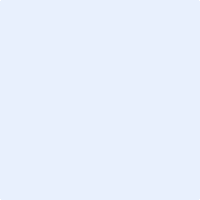 